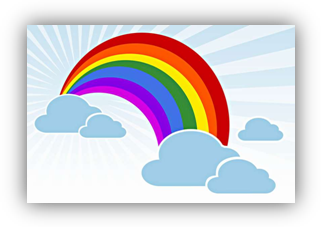 Девиз ДШО « Радуга»: 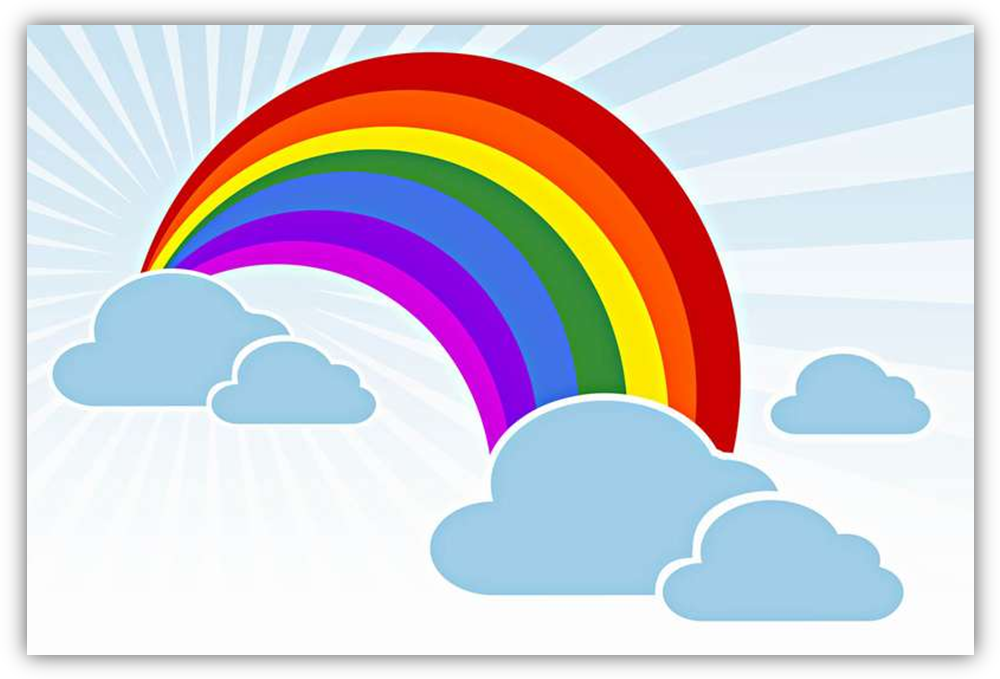 «Мы как радуги  цвета, неразлучны никогда!»